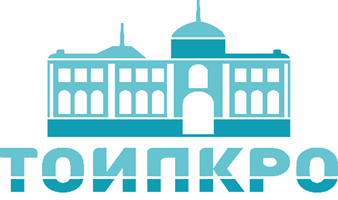 Информационное письмо.Уважаемые коллеги!Кафедра дошкольного, начального и инклюзивного образования, общественная организация «Ассоциация учителей начальных классов Томской области»  приглашает принять участие в Межрегиональном конкурсе авторской книги для обучающихся начальной школы «Сам себе издатель».Категория участников: обучающиеся 1-4 классовСроки проведения Конкурса: с 13.01.2020г. по 30.03.2020г. I этап – предоставление конкурсных работ и регистрация участников: с 13.01.2020г. по 16.03.2020г.II этап - экспертиза конкурсных работ и подведение итогов: с 17.03.2020г. по 30.03.2020г.III этап -  выдача дипломов и сертификатов после 30.03.2020г. Участники Конкурса представляют:• заявку на участие в Конкурсе;• материалы, представляемые на Конкурсный отбор;• сканированную копию квитанции об оплате организационного взноса за участие в Конкурсе.Конкурс проводится в очно-заочной форме по следующим номинациям:Номинация  «Поэзия» (сборник стихотворений, в том числе допускаются басни).Темы:- природа и экология; - славные страницы истории России;- друзья, школа и дружба;- мире будущего;- космос. 2. Номинация «Проза» (сборник рассказов).Темы: - добрая сказка (сказки, заключающие в себе уроки добра);- рассказ о добром поступке;- история моей страны (подвиги наших современников; герой, на которого я ровняюсь);- фантастический рассказ о нашем будущем.Награждение: все участники получают диплом участия. Победители награждаются дипломами I степени, Призеры – дипломами II, III степениЗаявки вместе с работой принимаются по 16.03. 2020г.Стоимость участия— 200 (двести) рублей.Форма заявки для участия Заявки на участие высылать на электронный адрес knido-tomsk@mail.ru Контактная информация по телефону (3822) 90-20-55, 909 549-06-07 Горохова Татьяна Сергеевна.Согласие субъекта персональных данных на обработку персональных данных Я, _________________________________________________________________________________,(фамилия, имя, отчество*)паспорт (иной документ, удостоверяющий личность) ________________________________________                                                                     (серия, номер, кем и когда выдан)______________________________________________________________________________,проживающий(ая) по адресу: _________________________________________________________,(указать адрес проживания)в соответствии со статьей 9 Федерального закона от 27.07.2006 N 152-ФЗ "О персональных данных", в целях предоставления информации о результатах участия в мероприятии, даю согласие Областному государственному бюджетному учреждению дополнительного профессионального образования «Томский областной институт повышения квалификации и переподготовки работников образования» (далее – ТОИПКРО) на сбор, запись, систематизацию, накопление, хранение, уточнение (обновление, изменение), извлечение, использование, передачу, распространение (размещение на официальном сайте ТОИПКРО) информации о результатах участия в мероприятии с указанием фамилии, имени, отчества, места работы (учебы),  удаление и уничтожение своих персональных данных: фамилии, имени, отчества, места работы (учебы), контактного телефона, адреса регистрации (проживания), адреса электронной почты, совершаемые с использованием средств автоматизации или без использования таких средств.Подтверждаю, что ознакомлен(а) с правилами обработки персональных данных, права и обязанности в области защиты персональных данных мне разъяснены.Настоящее согласие действует до истечения определяемых в соответствии с федеральным законодательством и законодательством Томской области сроков хранения персональных данных.Оставляю за собой право отзыва данного согласия по моему письменному заявлению.                               ___________/____________________________                                                                                            (дата)                      (подпись)*Заполняется на родителя ребенка-участника и каждого педагога, воспитателя, руководителя, под руководством которого выполнялась работа.На официальном сайте ТОИПКРО будут размещены только ФИО и результат. Другие сведения (паспортные данные, место работы, учебы, контактные телефоны, адреса и др.) необходимы для внутреннего использования и в открытом доступе размещаться не будут. СВЕДЕНИЯ ОБ ОПЛАТЕ УСЛУГВнимание! При оплате обязательно указывать, что оплата производится за Конкурс с указанием фамилии участника!Фамилия имя ребенка(полностью)КлассНаименование образовательной организации (сокращенно по уставу) Город, поселок, село, районНоминация (указать обязательно)ТелефонКонтактныйАдрес электронной почтыИзвещениеКассирФорма № ПД-4Департамент финансов ТО (ТОИПКРО) л/с 6109000148Форма № ПД-4Департамент финансов ТО (ТОИПКРО) л/с 6109000148Форма № ПД-4Департамент финансов ТО (ТОИПКРО) л/с 6109000148Форма № ПД-4Департамент финансов ТО (ТОИПКРО) л/с 6109000148Форма № ПД-4Департамент финансов ТО (ТОИПКРО) л/с 6109000148Форма № ПД-4Департамент финансов ТО (ТОИПКРО) л/с 6109000148Форма № ПД-4Департамент финансов ТО (ТОИПКРО) л/с 6109000148ИзвещениеКассир(наименование получателя платежа)(наименование получателя платежа)(наименование получателя платежа)(наименование получателя платежа)(наименование получателя платежа)(наименование получателя платежа)(наименование получателя платежа)ИзвещениеКассирИНН 7018017520 КПП 701701001ИНН 7018017520 КПП 701701001р/с 40601810400003000001р/с 40601810400003000001р/с 40601810400003000001ИзвещениеКассир( ИНН / КПП  получателя платежа )         ( номер счета получателя платежа )( ИНН / КПП  получателя платежа )         ( номер счета получателя платежа )( ИНН / КПП  получателя платежа )         ( номер счета получателя платежа )( ИНН / КПП  получателя платежа )         ( номер счета получателя платежа )( ИНН / КПП  получателя платежа )         ( номер счета получателя платежа )( ИНН / КПП  получателя платежа )         ( номер счета получателя платежа )( ИНН / КПП  получателя платежа )         ( номер счета получателя платежа )ИзвещениеКассирв ОТДЕЛЕНИЕ ТОМСКв ОТДЕЛЕНИЕ ТОМСКв ОТДЕЛЕНИЕ ТОМСКв ОТДЕЛЕНИЕ ТОМСКв ОТДЕЛЕНИЕ ТОМСКБИК 046902001ИзвещениеКассир(наименование банка получателя платежа)(наименование банка получателя платежа)(наименование банка получателя платежа)(наименование банка получателя платежа)(наименование банка получателя платежа)(наименование банка получателя платежа)(наименование банка получателя платежа)ИзвещениеКассирОКТМО 69701000      Код субсидии 2000000815 Аналитическая группа 130ОКТМО 69701000      Код субсидии 2000000815 Аналитическая группа 130ОКТМО 69701000      Код субсидии 2000000815 Аналитическая группа 130ОКТМО 69701000      Код субсидии 2000000815 Аналитическая группа 130ОКТМО 69701000      Код субсидии 2000000815 Аналитическая группа 130ОКТМО 69701000      Код субсидии 2000000815 Аналитическая группа 130ОКТМО 69701000      Код субсидии 2000000815 Аналитическая группа 130ИзвещениеКассирСТРУКТУРНОЕ ПОДРАЗДЕЛЕНИЕ ТОИПКРО, название мероприятияСТРУКТУРНОЕ ПОДРАЗДЕЛЕНИЕ ТОИПКРО, название мероприятияСТРУКТУРНОЕ ПОДРАЗДЕЛЕНИЕ ТОИПКРО, название мероприятияСТРУКТУРНОЕ ПОДРАЗДЕЛЕНИЕ ТОИПКРО, название мероприятияСТРУКТУРНОЕ ПОДРАЗДЕЛЕНИЕ ТОИПКРО, название мероприятияСТРУКТУРНОЕ ПОДРАЗДЕЛЕНИЕ ТОИПКРО, название мероприятияСТРУКТУРНОЕ ПОДРАЗДЕЛЕНИЕ ТОИПКРО, название мероприятияИзвещениеКассир(наименование платежа)(наименование платежа)(наименование платежа)(наименование платежа)(наименование платежа)(наименование платежа)(наименование платежа)ИзвещениеКассирФ.И.О. плательщика:ИзвещениеКассирАдрес плательщика:ИзвещениеКассирСумма платежа:  ______ руб 00 коп.Сумма платежа:  ______ руб 00 коп.Сумма платежа:  ______ руб 00 коп.Сумма платежа:  ______ руб 00 коп.Сумма платежа:  ______ руб 00 коп.Сумма платежа:  ______ руб 00 коп.Сумма платежа:  ______ руб 00 коп.ИзвещениеКассир“___”____________ 20___ г.“___”____________ 20___ г.“___”____________ 20___ г.“___”____________ 20___ г.“___”____________ 20___ г.“___”____________ 20___ г.“___”____________ 20___ г.ИзвещениеКассирС условиями приёма указанной в платёжном документе суммы, в т.ч. с суммой взимаемой платы за услуги банка ознакомлен и согласен. _______________________ Подпись плательщикаС условиями приёма указанной в платёжном документе суммы, в т.ч. с суммой взимаемой платы за услуги банка ознакомлен и согласен. _______________________ Подпись плательщикаС условиями приёма указанной в платёжном документе суммы, в т.ч. с суммой взимаемой платы за услуги банка ознакомлен и согласен. _______________________ Подпись плательщикаС условиями приёма указанной в платёжном документе суммы, в т.ч. с суммой взимаемой платы за услуги банка ознакомлен и согласен. _______________________ Подпись плательщикаС условиями приёма указанной в платёжном документе суммы, в т.ч. с суммой взимаемой платы за услуги банка ознакомлен и согласен. _______________________ Подпись плательщикаС условиями приёма указанной в платёжном документе суммы, в т.ч. с суммой взимаемой платы за услуги банка ознакомлен и согласен. _______________________ Подпись плательщикаС условиями приёма указанной в платёжном документе суммы, в т.ч. с суммой взимаемой платы за услуги банка ознакомлен и согласен. _______________________ Подпись плательщикаИзвещениеКассирФорма № ПД-4Департамент финансов ТО (ТОИПКРО) л/с 6109000148Форма № ПД-4Департамент финансов ТО (ТОИПКРО) л/с 6109000148Форма № ПД-4Департамент финансов ТО (ТОИПКРО) л/с 6109000148Форма № ПД-4Департамент финансов ТО (ТОИПКРО) л/с 6109000148Форма № ПД-4Департамент финансов ТО (ТОИПКРО) л/с 6109000148Форма № ПД-4Департамент финансов ТО (ТОИПКРО) л/с 6109000148Форма № ПД-4Департамент финансов ТО (ТОИПКРО) л/с 6109000148ИзвещениеКассир(наименование получателя платежа)(наименование получателя платежа)(наименование получателя платежа)(наименование получателя платежа)(наименование получателя платежа)(наименование получателя платежа)(наименование получателя платежа)ИзвещениеКассирИНН 7018017520 КПП 701701001ИНН 7018017520 КПП 701701001р/с 40601810400003000001р/с 40601810400003000001р/с 40601810400003000001ИзвещениеКассир( ИНН / КПП  получателя платежа )       ( номер счета получателя платежа )( ИНН / КПП  получателя платежа )       ( номер счета получателя платежа )( ИНН / КПП  получателя платежа )       ( номер счета получателя платежа )( ИНН / КПП  получателя платежа )       ( номер счета получателя платежа )( ИНН / КПП  получателя платежа )       ( номер счета получателя платежа )( ИНН / КПП  получателя платежа )       ( номер счета получателя платежа )( ИНН / КПП  получателя платежа )       ( номер счета получателя платежа )ИзвещениеКассирв ОТДЕЛЕНИЕ ТОМСКв ОТДЕЛЕНИЕ ТОМСКв ОТДЕЛЕНИЕ ТОМСКв ОТДЕЛЕНИЕ ТОМСКв ОТДЕЛЕНИЕ ТОМСКБИК 046902001ИзвещениеКассир(наименование банка получателя платежа)(наименование банка получателя платежа)(наименование банка получателя платежа)(наименование банка получателя платежа)(наименование банка получателя платежа)(наименование банка получателя платежа)(наименование банка получателя платежа)ИзвещениеКассирОКТМО 69701000   Код субсидии 2000000815 Аналитическая группа 130ОКТМО 69701000   Код субсидии 2000000815 Аналитическая группа 130ОКТМО 69701000   Код субсидии 2000000815 Аналитическая группа 130ОКТМО 69701000   Код субсидии 2000000815 Аналитическая группа 130ОКТМО 69701000   Код субсидии 2000000815 Аналитическая группа 130ОКТМО 69701000   Код субсидии 2000000815 Аналитическая группа 130ОКТМО 69701000   Код субсидии 2000000815 Аналитическая группа 130ИзвещениеКассирСТРУКТУРНОЕ ПОДРАЗДЕЛЕНИЕ ТОИПКРО, название мероприятияСТРУКТУРНОЕ ПОДРАЗДЕЛЕНИЕ ТОИПКРО, название мероприятияСТРУКТУРНОЕ ПОДРАЗДЕЛЕНИЕ ТОИПКРО, название мероприятияСТРУКТУРНОЕ ПОДРАЗДЕЛЕНИЕ ТОИПКРО, название мероприятияСТРУКТУРНОЕ ПОДРАЗДЕЛЕНИЕ ТОИПКРО, название мероприятияСТРУКТУРНОЕ ПОДРАЗДЕЛЕНИЕ ТОИПКРО, название мероприятияСТРУКТУРНОЕ ПОДРАЗДЕЛЕНИЕ ТОИПКРО, название мероприятияИзвещениеКассир(наименование платежа)(наименование платежа)(наименование платежа)(наименование платежа)(наименование платежа)(наименование платежа)(наименование платежа)ИзвещениеКассирФ.И.О. плательщика:ИзвещениеКассирАдрес плательщика:ИзвещениеКассирСумма платежа: ________руб 00 коп.Сумма платежа: ________руб 00 коп.Сумма платежа: ________руб 00 коп.Сумма платежа: ________руб 00 коп.Сумма платежа: ________руб 00 коп.Сумма платежа: ________руб 00 коп.Сумма платежа: ________руб 00 коп.ИзвещениеКассир“___”____________ 20___ г.“___”____________ 20___ г.“___”____________ 20___ г.“___”____________ 20___ г.“___”____________ 20___ г.“___”____________ 20___ г.“___”____________ 20___ г.ИзвещениеКассирС условиями приёма указанной в платёжном документе суммы, в т.ч. с суммой взимаемой платы за услуги банка ознакомлен и согласен. _______________________ Подпись плательщикаС условиями приёма указанной в платёжном документе суммы, в т.ч. с суммой взимаемой платы за услуги банка ознакомлен и согласен. _______________________ Подпись плательщикаС условиями приёма указанной в платёжном документе суммы, в т.ч. с суммой взимаемой платы за услуги банка ознакомлен и согласен. _______________________ Подпись плательщикаС условиями приёма указанной в платёжном документе суммы, в т.ч. с суммой взимаемой платы за услуги банка ознакомлен и согласен. _______________________ Подпись плательщикаС условиями приёма указанной в платёжном документе суммы, в т.ч. с суммой взимаемой платы за услуги банка ознакомлен и согласен. _______________________ Подпись плательщикаС условиями приёма указанной в платёжном документе суммы, в т.ч. с суммой взимаемой платы за услуги банка ознакомлен и согласен. _______________________ Подпись плательщикаС условиями приёма указанной в платёжном документе суммы, в т.ч. с суммой взимаемой платы за услуги банка ознакомлен и согласен. _______________________ Подпись плательщика